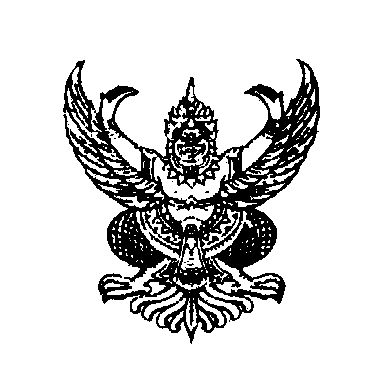 ประกาศองค์การบริหารส่วนตำบลบ้านทับ           เรื่อง หลักเกณฑ์ และเงื่อนไขการลา พฤติกรรมการมาทำงาน การรักษาวินัยและ              จรรยาบรรณการปฏิบัติตนเหมาะสมกับการเป็นข้าราชการและข้อพิจารณาอื่นเพื่อ        ประกอบการพิจารณาการเลื่อนขั้นเงินเดือนพนักงานส่วนตำบล ในสังกัดองค์การบริหาร         ส่วนตำบลบ้านทับ ประจำปีงบประมาณ ๒๕6๓.................................................................................	อาศัยอำนาจตามความในข้อ ๗ แห่งประกาศคณะกรรมการพนักงานส่วนตำบลจังหวัดเชียงใหม่ เรื่อง กำหนดหลักเกณฑ์การเลื่อนขั้นเงินเดือนพนักงานส่วนตำบล ลงวันที่ 30 ธันวาคม 2558 จึงออกประกาศกำหนดหลักเกณฑ์ และเงื่อนไขการนำข้อมูลการลา พฤติกรรมการมาทำงาน การรักษาวินัยและจรรยาบรรณ การปฏิบัติตนเหมาะสมกับการเป็นข้าราชการ และข้อพิจารณาอื่นเพื่อประกอบการพิจารณาเลื่อนขั้นเงินเดือนพนักงานส่วนตำบลในสังกัด อบต.บ้านทับ ไว้ดังนี้	ข้อ ๑ ประกาศฉบับนี้เรียกว่า “ประกาศองค์การบริหารส่วนตำบลบ้านทับ หลักเกณฑ์ และเงื่อนไขการลา พฤติกรรมการมาทำงาน การรักษาวินัยและจรรยาบรรณการปฏิบัติตนเหมาะสมกับการเป็นข้าราชการ ละข้อพิจารณาอื่นเพื่อประกอบการพิจารณาเลื่อนเงินเดือนพนักงานส่วนตำบลในสังกัด อบต.บ้านทับ ปีงบประมาณ  ๒๕6๓	ข้อ ๒ ประกาศฉบับนี้ให้ใช้บังคับตั้งแต่วันที่ ๑ ตุลาคม ๒๕6๒ เป็นต้นไป	ข้อ ๓ การพิจารณาเลื่อนขั้นเงินเดือนพนักงานส่วนตำบล ให้แต่ละส่วนนำข้อมูลการลา พฤติกรรมการมาทำงาน การรักษาวินัยและจรรยาบรรณ การปฏิบัติตนเหมาะสมกับการเป็นข้าราชการ และข้อพิจารณาอื่นๆที่กำหนดไว้ในประกาศนี้ ประกอบการพิจารณาด้วย ดังต่อไปนี้	(๑) ในครึ่งปีที่แล้วมา ได้ปฏิบัติงานตามหน้าที่ของตนด้วยความสามารถและด้วยความอุตสาหะจนเกิดผลดี หรือความก้าวหน้าแก่ราชการ ซึ่งผู้บังคับบัญชาได้พิจารณาประเมินผลการปฏิบัติงานราชการไม่ต่ำกว่าระดับพอใช้ โดยมีคะแนนไม่ต่ำกว่าร้อยละ ๖๐	(๒) ในครึ่งปีที่แล้วมาต้องไม่ถูกสั่งลงโทษทางวินัยที่หนักกว่าโทษภาคทัณฑ์ หรือไม่ถูกศาลพิพากษาในคดีอาญาให้ลงโทษในความผิดที่เกี่ยวกับการปฏิบัติหน้าที่ราชการ หรือความผิดที่ทำให้เสื่อมเสียเกียรติศักดิ์ของตำแหน่งหน้าที่ราชการของตน ซึ่งมิใช่ความผิดที่ได้กระทำโดยประมาทหรือความผิด ลหุโทษ-2-	(๓) ในครึ่งปีที่แล้วมาต้องไม่ถูกดำเนินการฐานกระทำผิดจรรยาบรรณ ตามข้อบังคับของอบต.บ้านทับ	(๔) ในครึ่งปีที่แล้วมาต้องไม่ถูกสั่งพักราชการเกินกว่าสองเดือน	(๕) ในครึ่งปีที่แล้วมาต้องไม่ขาดราชการโดยไม่มีเหตุผลอันสมควร	(๖) ในครึ่งปีที่แล้วมา ได้รับบรรจุเข้ารับราชการมาแล้วเป็นเวลาไม่น้อยกว่าสี่เดือนหรือได้ปฏิบัติราชการมาแล้วเป็นเวลากว่าสี่เดือนก่อนถึงแก่ความตาย	(๗) ในครึ่งปีที่แล้วมา สำหรับผู้ได้รับอนุญาตให้ลาติดตามคู่สมรสไปปฏิบัติราชการหรือปฏิบัติงานในต่างประเทศ ต้องมีเวลาปฏิบัติราชการไม่น้อยกว่าสี่เดือน	(๘) ในครึ่งปีที่แล้วมา ต้องไม่ลาป่วย หรือลากิจ รวมกันเกิน ๑๐ ครั้ง หรือมาทำงานสายเกิน ๘ ครั้ง 	(๙) ในครึ่งปีที่แล้วมาต้องมีเวลาปฏิบัติราชการ โดยไม่มีวันลาเกินยี่สิบสามวันแต่ไม่รวมถึงวันลาตาม(๗)และและวันลาดังต่อไปนี้ 		(ก) ลาอุปสมบท หรือ ลาไปประกอบฮัจย์ ณ เมืองเมกกะ ประเทศซาอุดิอาราเบีย เฉพาะวันลาที่มี สิทธิได้รับเงินเดือนระหว่างลาตามกฎหมายว่าด้วยการจ่ายเงินเดือน		(ข) ลาคลอดบุตรไม่เกินเก้าสิบวัน		(ค) ลาป่วยซึ่งจำเป็นต้องรักษาตัวเป็นเวลานานไม่ว่าคราวเดียวหรือหลายคราวรวมกันไม่เกินหกสิบวันทำการ		(ง) ลาป่วยเพราะ ประสบอันตรายในขณะปฏิบัติราชการตามหน้าที่หรือในขณะเดินทางไปกลับจากปฏิบัติราชการตามหน้าที่		(จ) ลาพักผ่อน		(ฉ) ลาเข้ารับการตรวจเลือกหรือเข้ารับการเตรียมพล		(ช) ลาไปปฏิบัติงานในองค์การระหว่างประเทศ	 	ทั้งนี้ การนับจำนวนวันลาสำหรับการลาป่วยและการลากิจส่วนตัว ให้นับเฉพาะวันทำการ	ข้อ๔ ให้รองนายกองค์การบริหารส่วนตำบลบ้านทับที่รับผิดชอบงานด้านการบริหารงานบุคคลเป็นผู้รักษาให้เป็นไปตามประกาศนี้ประกาศ ณ วันที่ ๑ ตุลาคม 25๖๒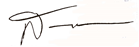 (นายสมพล  อนุรักษ์วนภูมิ)นายกองค์การบริหารส่วนตำบลบ้านทับ